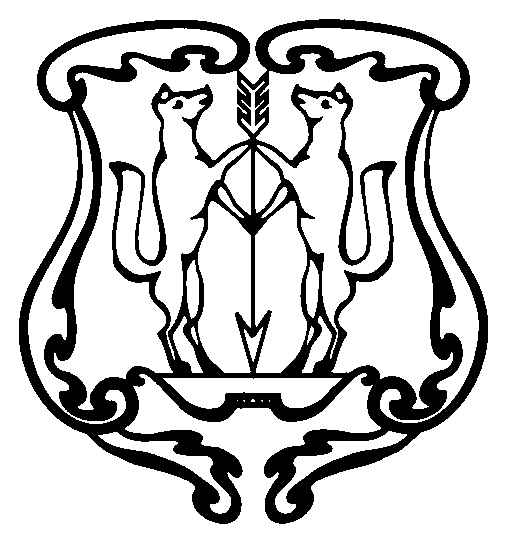 АДМИНИСТРАЦИЯ ГОРОДА ЕНИСЕЙСКАКрасноярского краяПОСТАНОВЛЕНИЕ«   12    »      10          2015                      г. Енисейск                            № _171-п_В связи с принятием Закона Красноярского края от 12.02.2015 N 8-3146 "О внесении изменений в пункт 3 статьи 1 Закона края "О наделении органов местного самоуправления муниципальных районов и городских округов края отдельными государственными полномочиями в сфере социальной поддержки и социального обслуживания граждан", руководствуясь   статьями 39, 43  Устава города Енисейска, ПОСТАНОВЛЯЮ:1. Наделить Управление социальной защиты населения администрации города Енисейска полномочиями по реализации государственных полномочий по решению вопросов социальной поддержки граждан, подвергшихся воздействию радиации, и членов их семей, включающих в себя:а) прием и регистрацию заявлений и документов, формирование личных дел и ведение электронной базы данных получателей в соответствии со:- статьей 5.1 Закона Российской Федерации от 15 мая 1991 года N 1244-1 "О социальной защите граждан, подвергшихся воздействию радиации вследствие катастрофы на Чернобыльской АЭС" (далее - Закон РФ N 1244-1) в виде:доплаты до размера прежнего заработка при переводе по медицинским показаниям на нижеоплачиваемую работу, осуществляемой работодателем до восстановления трудоспособности или до установления инвалидности, гражданам, получившим или перенесшим лучевую болезнь и другие заболевания, связанные с радиационным воздействием вследствие чернобыльской катастрофы или с работами по ликвидации последствий катастрофы на Чернобыльской АЭС, инвалидам вследствие чернобыльской катастрофы;оплаты дополнительного оплачиваемого отпуска гражданам, получившим или перенесшим лучевую болезнь и другие заболевания, связанные с радиационным воздействием вследствие чернобыльской катастрофы или с работами по ликвидации последствий катастрофы на Чернобыльской АЭС, и инвалидам вследствие чернобыльской катастрофы;ежемесячной денежной компенсации на питание ребенка в дошкольной образовательной организации, специализированном детском учреждении лечебного и санаторного типа;ежемесячной денежной компенсации гражданам, получившим или перенесшим лучевую болезнь и другие заболевания, связанные с радиационным воздействием вследствие чернобыльской катастрофы или с работами по ликвидации последствий катастрофы на Чернобыльской АЭС, и инвалидам вследствие чернобыльской катастрофы, а также проживающим с ними детям, не достигшим 14-летнего возраста, на приобретение продовольственных товаров;пособия на погребение членам семей или лицам, взявшим на себя организацию похорон граждан, получивших или перенесших лучевую болезнь и другие заболевания, связанные с радиационным воздействием вследствие чернобыльской катастрофы или с работами по ликвидации последствий катастрофы на Чернобыльской АЭС, и инвалидов вследствие чернобыльской катастрофы;ежемесячной денежной компенсации на приобретение продовольственных товаров гражданам, указанным в пункте 3 части первой статьи 13 Закона РФ N 1244-1;ежемесячной денежной компенсации в возмещение вреда, причиненного здоровью в связи с радиационным воздействием вследствие чернобыльской катастрофы и повлекшего утрату трудоспособности, независимо от степени утраты трудоспособности (без установления инвалидности) гражданам, указанным в пункте 3 части первой статьи 13 Закона РФ N 1244-1;сохранения после прибытия на новое место жительства на период трудоустройства, но не более чем на четыре месяца, среднего заработка;единовременной денежной компенсации материального ущерба в связи с утратой имущества гражданам, эвакуированным (в том числе выехавшим добровольно) в 1986 году из зоны отчуждения или переселенным (переселяемым), в том числе выехавшим добровольно, из зоны отселения в 1986 году и в последующие годы, включая детей;единовременного пособия в связи с переездом на новое место жительства и компенсации стоимости проезда, расходов по перевозке имущества железнодорожным, водным, автомобильным и авиационным (в случае, если нет другого) транспортом, кроме случаев, когда транспортное средство предоставляется бесплатно, гражданам, эвакуированным (в том числе выехавшим добровольно) в 1986 году из зоны отчуждения или переселенным (переселяемым), в том числе выехавшим добровольно, из зоны отселения в 1986 году и в последующие годы, включая детей, и дополнительной оплаты стоимости услуг по погрузке и разгрузке имущества нетрудоспособным гражданам из их числа, многодетным семьям, матерям-одиночкам и одиноким женщинам;ежегодной компенсации на оздоровление гражданам, эвакуированным (в том числе выехавшим добровольно) в 1986 году из зоны отчуждения или переселенным (переселяемым), в том числе выехавшим добровольно, из зоны отселения в 1986 году и в последующие годы, включая детей;ежемесячной компенсации на питание обучающихся по образовательным программам начального общего, основного общего или среднего общего образования, если они не посещают организацию, осуществляющую образовательную деятельность, по медицинским показаниям, а также ежемесячной компенсации на питание обучающихся по образовательным программам дошкольного образования, если они не посещают организацию, осуществляющую образовательную деятельность, по медицинским показаниям, одному из родителей либо бабушке, дедушке, опекуну (попечителю) детей и подростков в возрасте до 18 лет, эвакуированных и переселенных из зон отчуждения, отселения, проживания с правом на отселение, включая тех, которые на день эвакуации находились во внутриутробном состоянии, а также детям первого и последующих поколений граждан, указанных в пунктах 1, 2, 3 и 6 части первой статьи 13 Закона РФ N 1244-1, родившимся после радиоактивного облучения вследствие чернобыльской катастрофы одного из родителей;ежегодной компенсации за вред здоровью вследствие чернобыльской катастрофы гражданам, указанным в пунктах 1 и 2 части первой статьи 13 Закона РФ N 1244-1;единовременной компенсации за вред здоровью гражданам, ставшим инвалидами вследствие чернобыльской катастрофы, указанным в пункте 2 части первой статьи 13 Закона РФ N 1244-1;единовременной компенсации семьям, потерявшим кормильца вследствие чернобыльской катастрофы, родителям погибшего;ежегодной компенсации на оздоровление гражданам, указанным в пункте 3 части первой статьи 13 Закона РФ N 1244-1, гражданам, указанным в пункте 4 части первой статьи 13 Закона РФ N 1244-1, принимавшим участие в ликвидации последствий катастрофы на Чернобыльской АЭС в 1988 - 1990 годах;ежемесячной компенсации за потерю кормильца - участника ликвидации последствий катастрофы на Чернобыльской АЭС нетрудоспособным членам семьи, бывшим на его иждивении, а также детям независимо от того, состояли ли они на иждивении;ежегодной компенсации детям, потерявшим кормильца - участника ликвидации последствий катастрофы на Чернобыльской АЭС (далее в настоящем подпункте - социальные выплаты);- статьей 15.1 Федерального закона от 26 ноября 1998 года N 175-ФЗ "О социальной защите граждан Российской Федерации, подвергшихся воздействию радиации вследствие аварии в 1957 году на производственном объединении "Маяк" и сбросов радиоактивных отходов в реку Теча" в виде:ежемесячной денежной компенсации гражданам, проживавшим в 1949 - 1956 годах в населенных пунктах, подвергшихся радиоактивному загрязнению вследствие сбросов радиоактивных отходов в реку Теча, и получившим накопленную эффективную дозу облучения свыше 35 сЗв (бэр);ежемесячной денежной компенсации гражданам, проживавшим в 1949 - 1956 годах в населенных пунктах, подвергшихся радиоактивному загрязнению вследствие сбросов радиоактивных отходов в реку Теча, и получившим накопленную эффективную дозу облучения свыше 7 сЗв (бэр), но не более 35 сЗв (бэр) (далее в настоящем подпункте - компенсации);- статьей 7.1 Федерального закона от 10 января 2002 года N 2-ФЗ "О социальных гарантиях гражданам, подвергшимся радиационному воздействию вследствие ядерных испытаний на Семипалатинском полигоне" в виде:доплаты до размера прежнего заработка при переводе по медицинским показаниям на нижеоплачиваемую работу, осуществляемой работодателем до восстановления трудоспособности или до установления инвалидности, гражданам, получившим суммарную (накопленную) эффективную дозу облучения, превышающую 25 сЗв (бэр);ежемесячной денежной компенсации на приобретение продовольственных товаров и оплаты дополнительного оплачиваемого отпуска продолжительностью 14 календарных дней гражданам, получившим суммарную (накопленную) эффективную дозу облучения, превышающую 25 сЗв (бэр);ежемесячной компенсации на питание школьников, если они не посещают школу в период учебного процесса по медицинским показаниям, а также ежемесячной компенсации на питание дошкольников, если они не посещают дошкольное учреждение по медицинским показаниям, одному из родителей либо бабушке, дедушке, опекуну (попечителю) детей в возрасте до 18 лет первого и второго поколения граждан, получивших суммарную (накопленную) эффективную дозу облучения более 5 сЗв (бэр), страдающих заболеваниями вследствие радиационного воздействия на одного из родителей (далее в настоящем подпункте - денежные выплаты);определения права на получение социальных выплат, компенсаций, денежных выплат;принятия решений о назначении (об отказе в назначении) социальных выплат, компенсаций, денежных выплат;уведомления граждан о принятом решении;назначения социальных выплат, компенсаций, денежных выплат;подготовки и направления в уполномоченное учреждение 10-го числа каждого календарного месяца на бумажном носителе и в электронном виде расчетных ведомостей с указанием сумм назначенных социальных выплат, компенсаций, денежных выплат в разрезе отделений почтовой связи и российских кредитных организаций, в электронном виде - поименных списков получателей социальных выплат, компенсаций, денежных выплат на счета, открытые ими в российских кредитных организациях; в отделения почтовой связи на бумажном носителе или в электронном виде - поименных ведомостей получателей социальных выплат, компенсаций, денежных выплат;б) прием заявлений и документов, формирование личных дел, принятие решения о выплате (об отказе в выплате) ежемесячной денежной компенсации, составление и представление списков граждан, имеющих право на выплату ежемесячной денежной компенсации в возмещение вреда, причиненного здоровью граждан в связи с радиационным воздействием вследствие чернобыльской катастрофы либо выполнением работ по ликвидации последствий катастрофы на Чернобыльской АЭС, в соответствии с Постановлением Правительства Российской Федерации от 21 августа 2001 года N 607 "О порядке выплаты ежемесячной денежной компенсации в возмещение вреда, причиненного здоровью граждан в связи с радиационным воздействием вследствие чернобыльской катастрофы либо выполнением работ по ликвидации последствий катастрофы на Чернобыльской АЭС" в министерство социальной политики края;в) прием заявлений и документов лиц, претендующих на получение удостоверения участника ликвидации последствий катастрофы на Чернобыльской АЭС, удостоверения гражданина, получившего или перенесшего лучевую болезнь и другие заболевания, связанные с радиационным воздействием вследствие чернобыльской катастрофы или работами по ликвидации последствий катастрофы на Чернобыльской АЭС, удостоверения инвалида вследствие чернобыльской катастрофы, специального удостоверения единого образца гражданина, подвергшегося воздействию радиации вследствие катастрофы на Чернобыльской АЭС, и представление их в министерство социальной политики края;г) прием заявлений и документов, формирование личных дел, принятие решений о назначении (мотивированном отказе в назначении) ежегодной денежной выплаты гражданам, указанным в пунктах "а" - "в" статьи 2 Закона края от 10 ноября 2011 года N 13-6418 "О дополнительных мерах социальной поддержки отдельных категорий граждан, подвергшихся воздействию радиации, и членов их семей", уведомление граждан о принятом решении в соответствии с Законом края;подготовку и направление в уполномоченное учреждение 22 марта текущего года на бумажном носителе и в электронном виде расчетных ведомостей с указанием сумм назначенных ежегодных денежных выплат в разрезе отделений почтовой связи и российских кредитных организаций, в электронном виде - поименных списков получателей ежегодных денежных выплат на счета, открытые ими в российских кредитных организациях; в отделения почтовой связи на бумажном носителе или в электронном виде - поименных ведомостей получателей ежегодных денежных выплат;д) прием заявлений и документов, формирование личных дел, принятие решений о назначении (мотивированном отказе в назначении) ежемесячной денежной выплаты гражданам, указанным в пунктах "г" - "е" статьи 2 Закона края от 10 ноября 2011 года N 13-6418 "О дополнительных мерах социальной поддержки отдельных категорий граждан, подвергшихся воздействию радиации, и членов их семей", уведомление граждан о принятом решении в соответствии с Законом края;подготовку и направление в уполномоченное учреждение 10-го числа каждого календарного месяца на бумажном носителе и в электронном виде расчетных ведомостей с указанием сумм назначенных ежемесячных денежных выплат в разрезе отделений почтовой связи и российских кредитных организаций, в электронном виде - поименных списков получателей ежемесячных денежных выплат на счета, открытые ими в российских кредитных организациях; в отделения почтовой связи на бумажном носителе или в электронном виде - поименных ведомостей получателей ежемесячных денежных выплат.2. Опубликовать данное постановление в газете «Енисейск-плюс», разместить на официальном сайте города Енисейска www.eniseysk.com 3. Контроль за исполнением настоящего Постановления возложить на заместителя главы города по социальным вопросам Н. В. Черемных. 4. Постановление вступает в силу со дня официального опубликования и распространяется на правоотношения, возникшие с 01.01.2015.Глава города                                                                                       И.Н. Антипов Тихонова О.Ю.2-23-27